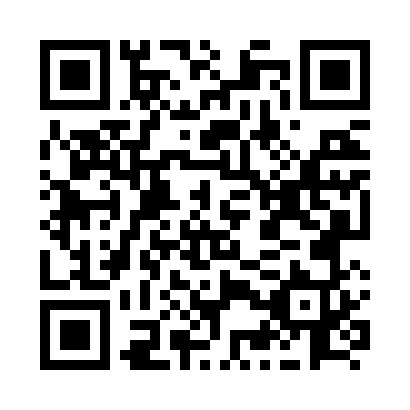 Prayer times for Blanc-Sablon, Quebec, CanadaMon 1 Jul 2024 - Wed 31 Jul 2024High Latitude Method: Angle Based RulePrayer Calculation Method: Islamic Society of North AmericaAsar Calculation Method: HanafiPrayer times provided by https://www.salahtimes.comDateDayFajrSunriseDhuhrAsrMaghribIsha1Mon1:453:3711:535:288:0810:002Tue1:453:3711:535:288:0810:003Wed1:453:3811:535:288:0710:004Thu1:463:3911:535:288:0710:005Fri1:463:4011:535:288:0610:006Sat1:473:4111:535:288:0610:007Sun1:473:4211:545:278:059:598Mon1:483:4311:545:278:059:599Tue1:493:4411:545:278:049:5910Wed1:493:4511:545:268:039:5811Thu1:503:4611:545:268:029:5812Fri1:503:4711:545:268:019:5813Sat1:513:4811:545:258:009:5714Sun1:523:4911:555:257:599:5715Mon1:523:5011:555:247:589:5616Tue1:533:5111:555:247:579:5617Wed1:543:5311:555:237:569:5518Thu1:543:5411:555:237:559:5519Fri1:553:5511:555:227:549:5420Sat1:563:5711:555:217:539:5421Sun1:563:5811:555:217:529:5322Mon1:573:5911:555:207:509:5223Tue1:584:0111:555:197:499:5224Wed1:584:0211:555:187:489:5125Thu1:594:0311:555:187:469:5026Fri2:004:0511:555:177:459:5027Sat2:004:0611:555:167:439:4928Sun2:014:0811:555:157:429:4829Mon2:024:0911:555:147:409:4730Tue2:034:1111:555:137:399:4731Wed2:044:1211:555:127:379:45